Cukrárska výroba Odborný výcvikDV: január 2022Základný maslový krém – prípravaPostup pri príprave základného krému je rovnaký ako pri výrobe žĺtkového krému maslového, rozdiel je len v pomere masla a cukru k základnému žĺtkovému krému. Pomer masla a základného krému je  1 :1. Cukor, ktorý sa pridáva pri šľahaní, je v pomere  k žĺtkovému krému 1: 0,25. Krém má jemnú chuť a vláčnu, hladkú, nezrazenú konzistenciu. Základný maslový krém sa používa na plnenie až po dochutení. Dochucuje sa prísadami všetkých druhov (kakao, čokoláda, kávová pasta, jadrová pasta, likér, ovocné pretlaky a podobne ). Niekedy sa stáva, že krém sa pri šľahaní zrazí. Chyba sa dá odstrániť miernym zohriatím krému a dôkladným rozšľahaním. Krém sa môže zraziť aj preto, že základný žĺtkový krém je príliš riedky. Riedky krém má veľa vody a pri šľahaní s maslom sa zle spoja suroviny a vytvorí sa tuková emulzia. Vtedy treba do zrazeného krému pridať maslo a krém prisladiť.Keď použijeme namiesto masla margarín, krém sa nazýva tukový.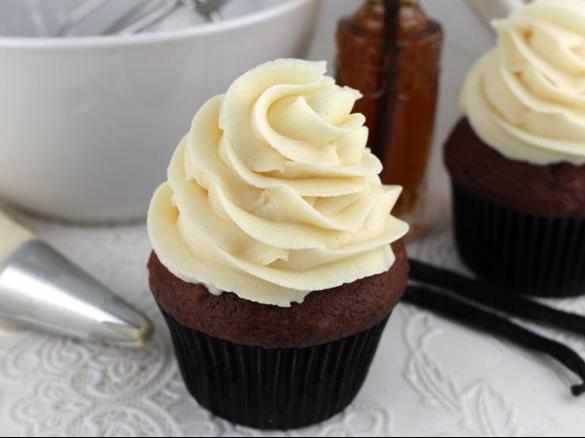 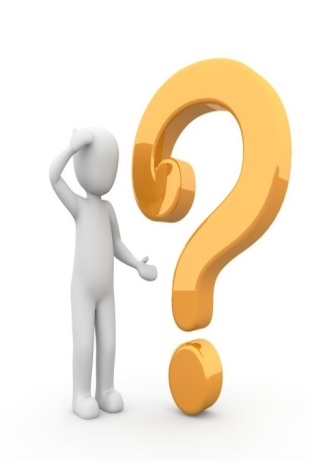 OtázkyCharakterizuj maslový krém.Vymenuj suroviny na prípravu maslového krému.Popíš postup prípravy maslového krému.Čokoládové košíčky s rôznymi náplňamiKošíčky s krémom mascarpone100g čokolády na vareniePlnka:100g mliečnej alebo horkej čokolády, ¼ lyžičky vanilkovej esencie, 1 hrnček syra mascarpone, kakao na posypaniePostup:Plech vystelieme papierom na pečenie. Čokoládu roztopíme, naložíme do 20 papierových košíčkov a lyžičkou rozotrieme na celé boky. Košíčky uložíme hore dnom na pripravený plech a necháme stuhnúť. Keď čokoláda stuhne, papierové opatrne oddelíme.Horkú alebo mliečnu čokoládu roztopíme. Do misky dáme syr mascarpone, prišľaháme vanilkovú esenciu, roztopenú čokoládu a šľaháme, kým sa všetko dôkladne nespojí. Zmes uložíme do chladničky a občas ju premiešame. Musí stuhnúť natoľko, aby sme ju mohli dať do zdobiaceho vrecka.Syrovo-čokoládovú zmes dáme do vrecka s ozdobným nadstavcom a nastriekame do košíčkov. Nakoniec ich posypeme troškou kakaa.Čokoládové košíčky s orechovým krémom200g čokolády, 200g piškót, 30g rumu, 50g hrozienok, 50g presladeného ovocia, 100g rôzneho ovocia(hrozno, broskyne, ananás), 250g smotany na šľahanie, 30g opražených mletých orieškov, 50g džemu.Postup:Čokoládu rozpustíme, pomocou lyžičky rozotrieme po okrajoch a na dná papierových košíčkov. Necháme stuhnúť. Po stuhnutí odstránime papierové košíčky a naplníme zmesou pomletých piškót, orechov, ovocia a hrozienok namočených v rume a džeme. Poukladáme nadrobno pokrájané ovocie a dozdobíme šľahačkou. Prizdobíme čokoládovou ozdobou.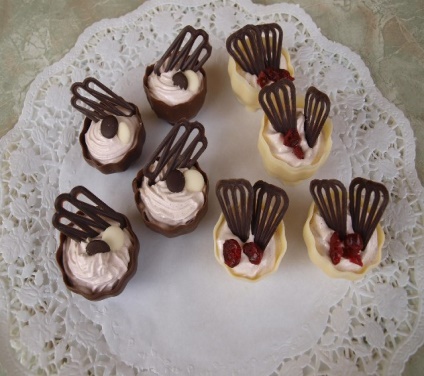 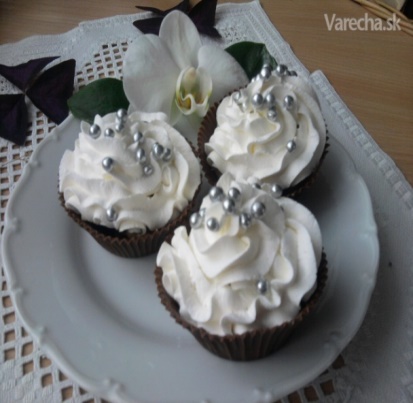 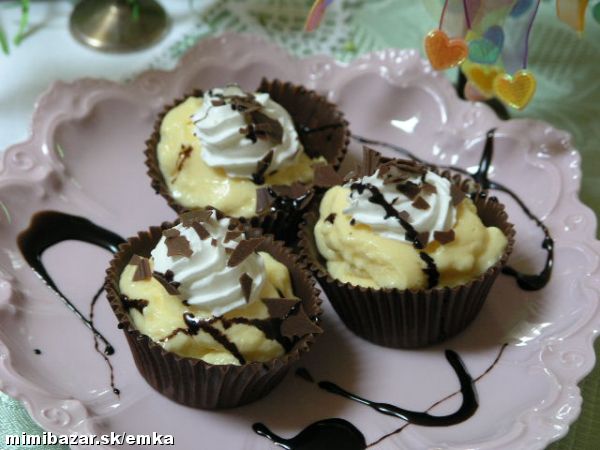 